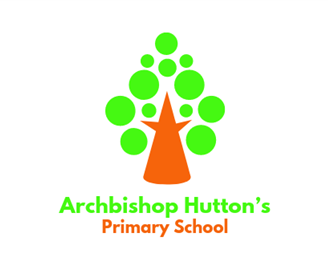 Equality information and ObjectivesReviewed and adapted: February 2024Objectives and published information to be reviewed annually in the                       Summer term.Archbishop Hutton’s VC Primary School - Policy statement on equality and community cohesionArchbishop Hutton’s is committed to ensuring equality of education and opportunity for all pupils, staff and those receiving services from the school. We aim to develop a culture of inclusion and diversity in which people are able to participate fully in school life. At Archbishop Hutton’s we believe that diversity is a strength, which should be respected and celebrated by all those who learn, teach and visit here.Our school is committed to equality both as an employer and a service provider.We ensure that everyone is treated fairly and with respect. We promote tolerance of and respect for, people of all faiths (or those with no faith), cultures and life-style; and support and help to prepare our children positively for life as a global citizen in modern Britain.We want to make sure our school is a safe, secure and stimulating environment for everyone.We recognise that people have different needs and we understand that treating people the equally does not always involve treating them exactly the same.We recognise that for some pupils extra support is needed to help them achieve and be successful.We try to make sure that people from different groups are consulted and involved in our decisions, for example by talking to our pupils, parents/carers and through our school parliament.We aim to make sure that no-one experiences harassment, less favourable treatment or discrimination because of age; any disability they may have; their ethnicity, colour or nationality; their gender; their gender identify or reassignment; their marital or civil partnership status; being pregnant or having recently had a baby; their religion or beliefs; their sexual identity and orientation.We welcome our general duty under the Equality Act 2010 to eliminate discrimination, to advance equality of opportunity and to foster good relations and our specific duties to publish information every year about our school population; to explain how we have due regard for equality; and to publish equality objectives which show how we plan to tackle particular inequalities and reduce or remove them.We also welcome our duty under the Education and Inspections Act 2006 to promote community cohesion. We welcome the emphasis in the OFSTED inspection framework on the importance of narrowing gaps in achievement which affect amongst others:~ pupils from certain cultural and ethnic backgrounds~ pupils who belong to low-income households and pupils known to be eligible for free school meals.~ pupils who are disabled or who are in the process of being diagnosed as disabled~ pupils who have special educational needs~ boys in certain subjects and girls in certain other subjects~ vulnerable pupils, where home circumstances are known or believed to be unsettled in some way, causing some level of concern.The Equality Act 2010 requires us to publish information that demonstrates that we have due regard for the need to:Eliminate unlawful discrimination, harassment, victimisation and any other conduct prohibited by the Equality Act 2010Advance equality of opportunity between people who share a protected characteristic and people who do not share itFoster good relations between people who share a protected characteristic and people who do not share it.For more information please contact:Stuart Pugh (Headteacher and SENCo)     email: head@archbishophuttons.lancs.sch.ukStatement of PrinciplesThis policy outlines the commitment of the staff, pupils and governors of Archbishop Hutton’s School to ensure that equality of opportunity is available to all members of the school community. For our school this means not simply treating everybody the same but understanding and tackling the different barriers which could lead to unequal outcomes for different groups of pupils in school, whilst celebrating and valuing the achievements and strengths of all members of the school community. These include:PupilsStaffParents/carersThe governing bodyMulti-agency staff linked to the schoolVisitors to schoolStudents on placementWe believe that equality at our school should permeate all aspects of school life and is the responsibility of every member of the school and wider community. Every member of the school community should feel safe, secure, valued and of equal worth.At Archbishop Hutton’s School, equality is a key principle for treating all people fairly and creating a society in which everyone has the opportunity to fulfil their potential - irrespective of their gender, ethnicity, disability, religion or belief, sexual orientation, age or any other recognised area of discrimination.Key features of our schoolArchbishop Hutton’s prides itself on being an inclusive school. Archbishop Hutton’s is situated on one site, with 4 classes. The school has a largely white British population (98%). All members of staff speak English as their first language. Across the school there is a slightly higher proportion of boys than girls (52% boys and 46% girls). The percentage of children eligible for FSM6 is lower than the national average at 22.4%.Inward mobility is higher than the Lancashire average (15.7%) with 16.3% of children joining late across  school. Outward mobility is lower than Lancashire average (4.0%) at 2.9% across school.The school is committed to ensuring the requirements of the Disability Equality Act are implemented across school. To facilitate access for pupils or parents/careers with disabilities the school is now fully accessibly on both sites. Ramped access provided for access to Reception and the main school building. There is a disabled toilet on site. Windows in main school are soon to be replaced with anti-glare glass and blinds have been fitted where required. Resources and specialist equipment are used where needed and due consideration made for pupils whose disability may demand more time for completion of tasks. Advice from outside agencies and specialists will be sought as necessary and implementedMembers of staff are made aware of any special or modified provision put in place for a pupil.Ethos and AtmosphereAt Archbishop Hutton’s School, the leadership of the school community will and does demonstrate mutual respect between all members of the school community. The school operates an open-door policy which welcome s everyone to the school.All within the school community will and do challenge any type of discriminatory and/or bullying behaviour, eg: through unwanted attentions (verbal or physical) and unwelcome or offensive remarks or suggestions. All pupils are encouraged to greet visitors to the school with friendliness and respect. Archbishop Hutton’s provides a Values-based education that promotes tolerance, equality and respect at its core.Provision is made to cater for the spiritual needs of all the children through planning of assemblies, classroom based and externally based activities.Policy Development and AdministrationThis policy applies to the whole school community. Discriminatory behaviour makes people feel uncomfortable in themselves. It is important to note that it is not the victim alone who might judge an action or remark to be discriminatory. If witnesses believe, with good cause, that a discriminatory action or remark has occurred, they have equal right to report the incident as they should not have to work or learn in an environment where discrimination is not tackled.Where pupils are perpetrators, they will be subject to the school’s disciplinary procedures, the extent of the sanctions will depend on the severity and persistence of the discriminatory behaviour. Parents are likely to be informed and invited to school to discuss the incident.Legally, staff have a right to protection from discrimination, harassment, prejudice, stereotyping or discriminatory remarks at work and the school’s disciplinary procedure will come into operation. Persistent discriminatory behaviour towards a member of staff will be dealt with as gross misconduct.Where parents or visitors to school are perpetrators, they will be asked to stop the discriminatory behaviourimmediately, the school’s policy will be explained and subsequent action taken to cease the inequality.Monitoring and ReviewArchbishop Hutton’s is an inclusive school, working towards greater equality in the whole school community. We use the curriculum and teaching to enhance the self-esteem of all those we serve and to provide a learning environment in which each individual is encouraged to fulfil her or his potential. This ethos is reflected in the information which is given to prospective parents/carers in the School Brochure.We collect and analyse a range of equality information for our pupils/students:~ Parent and pupil questionnaires~ Self Evaluation~ SIMs reports and data~ LSIP and Nationally published dataWe make regular assessments of pupils’ learning and use this information to track pupils’ progress, asthey move through the school. As part of this process, we regularly monitor the performance of different groups, to ensure that all groups of pupils are making the best possible progress. We use this information to adjust future teaching and learning plans, as necessary. The governing body receives regular updates on pupil performance information through the Headteacher’s termly report and subject reports to the Curriculum/Standards and Effectiveness committee.Resources are available to support groups of pupils where the information suggests that progress is not as good as it should be. School performance information is compared to national data and local authority data, to ensure that pupils are making appropriate progress when compared to all schools, and to schools in similar circumstances.As well as monitoring pupil performance information, we also regularly monitor a range of other information. This relates to:AttendanceExclusions and truancyRacism, Disability discrimination, sexism, homophobia and all forms of bullyingParental involvementOur monitoring activities enable us to identify any differences in pupil performance and provide specific support as required, including pastoral support. This allows us to take appropriate action to meet the needs of specific groups in order to make necessary improvements.Archbishop Hutton’s School is committed to providing a working environment free from discrimination, bullying, harassment and victimisation. We aim to recruit an appropriately qualified workforce and establish a governing body that is representative of all sections of the community in order to respect and respond to the diverse needs of our population.We collect and analyse a range of profile information for our staff and governors including information from the work force census and the make-up of the governing body to ensure all sections of the local community are represented.All members of staff and governors are reminded of their responsibility to maintain confidentiality about all aspects of information from school and also their responsibility towards safeguarding all children.Due regard is given to the promotion of equality in the School Improvement Plan. The person responsible for the monitoring and evaluation of the policy and action plan is the Head Teacher.His role is to:Lead discussions, organise training, update staff in staff meetings, support discussionsWork with the governing body on matters relating to equalitySupport evaluation activities that moderate the impact and success of this policy   Confidentiality and Data Protection The Data Protection Act 2018 places duties on the school to ensure confidential and appropriate handling of ‘sensitive personal data’, which includes data about a person’s health.School will ensure that data is: accurate and, where necessary, kept up to datekept for no longer than is necessaryhandled in a way that ensures appropriate security, including protection against unlawful or    unauthorised processing, access, loss, destruction or damageThe Data Protection Act also gives individuals the right to see personal data and information held or   processed about them, provided they request it in writing. This provision is important in accessing personal information relating to a risk assessment and any other information about the disabled pupil.School will ensure that individuals:be informed about how your data is being usedcan have access to their personal datacan have any incorrect data updatedcan have data erasedLearning and TeachingWe aim to provide all our pupils with the opportunity to succeed, to reach the highest level of personal achievement and to promote our commitment to lifelong learning. To do this, teaching and learning will:Provide equality of access for all pupils and prepare them for life in a diverse societyUse materials that reflect a range of cultural backgrounds, without stereotypingUse materials to promote a positive image of and attitude towards disability and disabled peoplePromote attitudes and values that will challenge discriminatory behaviorProvide opportunities for pupils to appreciate their own culture and religions and celebrate the diversity of other culturesUse a range of sensitive teaching strategies when teaching about different cultural and religious traditionsDevelop pupil’s advocacy skills so that they can detect bias, challenge discrimination, leading to justice and equalityEnsure that the whole curriculum covers issues of equality and diversityAll subject leaders', where appropriate, promote and celebrate the contribution of different cultures to the subject matterSeek to involve all parents in supporting their child’s educationProvide educational visits and extended learning opportunities that involve all pupil groupsTake account of the performance of all pupils when planning for future learning and setting challenging targetsMake best use of all available resources to support the learning of all groups of pupilsIdentify resources and training that support staff developmentLearning EnvironmentThere is a consistently high expectation of all pupils regardless of their gender, ethnicity, disability, religion or belief, sexual orientation, age or any other recognised area of discrimination. All pupils are encouraged to improve on their own achievements and not to measure themselves against others. Parents are also encouraged to view their own children’s achievements in this light.Teacher enthusiasm is a vital factor in achieving a high level of motivation and good results from all pupilsAdults in the school will provide good, positive role models in their approach to all issues relating to equality of opportunityPlace a high priority on the provision for special educational needs and disability.Will meet all pupils’ learning needs including the more able by carefully assessed and administered programmes of workProvide an environment in which all pupils have equal access to all facilities and resourcesEncourage all pupils to be actively involved in their own learningUse a range of teaching methods throughout the school to ensure that effective learning takes place at all stages for all pupilsGive consideration to the physical learning environment – both internal and external, including displays and signageCurriculumAt Archbishop Hutton’s School, we aim to ensure that:Planning reflects our commitment to equality in all subject areas and cross curricular themes promoting positive attitudes to equality and diversity.Pupils will have opportunities to explore concepts and issues relating to identity and equality.Steps are taken to ensure that all pupils have access to the mainstream curriculum by taking into account their cultural, backgrounds, linguistic needs and learning styles.All pupils have access to learning which recognises attainment and achievement and promotes progression.Resources and MaterialsThe provision of good quality resources and materials within Archbishop Hutton’s School is a high priority. Consideration is given to how new resources and materials promote and reflect diversity and equality. These resources should:Reflect the reality of an ethnically, culturally and sexually diverse societyReflect a variety of viewpointsShow positive images of males and females in societyInclude non-stereotypical images of all groups in a global contextBe accessible to all members of the school communityLanguageWe recognise that it is important at Archbishop Hutton’s School that all members of the school community use appropriate language which:Does not transmit or confirm stereotypesDoes not offendCreates and enhances positive images of particular groups identified at the beginning of this documentCreates the conditions for all people to develop their self esteemUses accurate language in referring to particular groups or individuals and challenges in instances where this is not the caseExtended Learning OpportunitiesIt is the policy of this school to provide equal access to all activities from an early age. We undertake responsibility for making contributions to extended learning opportunities and are aware of the school’s commitment to equality of opportunity (e.g. whole school trips, extra-curricular activities) by providing staff with written guidelines drawn from this policy.We try to ensure that all non-staff members who have contact with children adhere to these guidelines through a thorough induction process.Provision for Bi-lingual PupilsAt Archbishop Hutton’s School we undertake to make appropriate provision for all EAL /bi-lingual children to ensure access to the whole curriculum. These groups may include:Pupils for whom English is an additional languagePupils who are new to the United KingdomGypsy, Roma and Traveller ChildrenAdvanced bi-lingual learnersPersonal Development and Pastoral GuidanceStaff take account of gender, ethnicity, disability, religion or belief, sexual orientation, age or any other recognised area of discrimination and the experience and needs of particular groups such as Gypsy, Roma and Traveller, refugee and asylum seeker pupilsAll pupils are encouraged to consider the full range of career opportunities available to them with no discriminatory boundaries placed on them due to their disability, gender, race or sexual orientation (whilst acknowledging that a disability may impose some practical boundaries to some career aspirations)All pupils/staff/parents/carers are given support, as appropriate, when they experience discriminationWe recognise that perpetrators may also be victims and require support.Positive role models are used throughout the school to ensure that different groups of pupils can see themselves reflected in the school communityEmphasis is placed on the value that diversity brings to the school community rather than the challenges.Staffing and Staff DevelopmentWe recognise the need for positive role models and distribution of responsibility among staff.This must include pupils' access to a balance of male and female staff at all key stages where possibleWe encourage the career development and aspirations of all school staffIt is our policy to provide staff with training and development, which will increase awareness of the needs of different groups of pupilsAccess to opportunities for professional development is monitored on equality groundsStaff RecruitmentAll those involved in recruitment and selection are trained and aware of what they should do to avoid discrimination and ensure equality and good practice through the recruitment and selection process. Every recruitment panel contains at least one member of staff who has completed the safer recruitment training programme. Equalities policies and practices are covered in all staff inductions. All temporary staff are made aware of policies and practices. Employment policy and procedures are reviewed regularly to check conformity with legislation and impact.Note:Under the Equality Act 2010, in very limited circumstances, an employer can specify that a job will qualify for a genuine occupational requirement on the grounds of gender. However, only in very few instances would this be permissable, for example, where the job is likely to involve physical contact with members of the opposite sex, where matters of decency or privacy are involved.Partnerships with Parents/Carers/Families and the Wider CommunityWe will work with parents/carers to help all pupils to achieve their potential.All parents/carers are encouraged to participate in the full life of the school.The school regularly consults with parents and invites parents into school for curriculum events. As part of the schools’ commitment to equality and diversity, the parent forum contributes to ensuring equality of access and opportunity for all members of the school community.Members of the local community are encouraged to join in school activities.Roles and ResponsibilitiesPromoting equality and challenging discrimination is a collective responsibility that cannot be left to a small number of concerned staff. Challenging discriminatory remarks, discrimination or harassment needs to be embedded in the school ethos. This will benefit everyone but especially for all pupils growing up to take their place in a diverse society. Specific roles are assigned as follows:Our governing body will ensure that the school complies with statutory requirements in respect of this policy and action plan.The headteacher is responsible for the implementation of this policy and will ensure that staff are aware of their responsibilities, that they are given necessary training and support and report progress to the governing body.The headteacher has day-to-day responsibility for co-ordinating the implementation of this policy.Our staff will promote an inclusive and collaborative ethos in the school, challenge inappropriate language and behaviour, respond appropriately to incidents of discrimination and harassment, ensure appropriate support for children with additional needs and maintain a good level of awareness of equalities issues.All members of the school community have a responsibility to treat each other with respect, to feel valued, and to speak out if they witness or are subject to any inappropriate language or behaviour.We will take steps to ensure all visitors to the school adhere to our commitment to equality.Commissioning and ProcurementArchbishop Hutton’s School will aim to ensure that we buy services from organisations that comply with equality legislation. This will be a significant factor in any tendering process.Measuring the impact of the policyThis policy will be regularly evaluated and monitored for its impact on pupils, staff, parents and carers from the different groups that make up our school. An action plan will be published to enable an impact assessment to be undertaken at the appropriate time within a given timescale.Publishing the Policy and PlanParents / Carers will be informed when the policy is updated through the school newsletter. The policy will be published on the school website and is available from the school office as a paper copy if requested. Copies are available for staff on the shared network driveAppendix 1 Accessibility PlanAt Archbishop Hutton’s Primary School we are committed to making our school accessible for all    pupils, staff, and visitors.AIMSOur aims are as follows:To open up the school to the community as a whole.To welcome the inclusion, of all pupils with special educational needs into our school.All pupils are accepted in their own right in all aspects of school life, i.e. the curriculum, the school environment, and its social life.Creation of a welcoming environment, in which individuals are able to learn and to teach effectively.Access by school staff to a range of training and professional development courses, which will enhance their skills in working with a wide range of pupil needs.All pupils have access to pastoral care systems, which are multi-agency and holistic in approach.CURRICULUMAll aspects of the curriculum are designed to allow the teacher and pupil to respond positively to each other.The curriculum and homework is differentiated to meet the needs of all pupils.The curriculum gives prominence to high expectations and quality for all pupils.Flexible groupings of children are used to support individuals.Specialized equipment is available for those who may require it.School visits and after school clubs are made accessible to all pupils irrespective of attainment or special needs.PHYSICAL BARRIERSAll pupils have access to the different areas within school without experiencing barriers caused by steps, doorways, stairs and toilet facilities.The areas within and outside the school are appropriate sizes to allow easy access for all pupils.Pathways of travel around the school site are safe and the routes are easy to follow and are well signed.Emergency and evacuation systems are set up to cater for all pupils and alarms include visual and auditory components.Signage and non-visual guides do not confuse pupils who may have visual impairment or other difficulties.All areas of the school are well lit.Background noise is reduced to a minimum, particularly in areas used by pupils with hearing impairments.Furniture and equipment is carefully selected, adjusted, and located appropriately.INFORMATIONInformation about the school and its various activities can be provided in a range of formats, e.g. website/hard copy, for pupils and prospective pupils who may have problems with standard forms of information, e.g. pupils with learning difficulties, pupils with visual or hearing impairments.Information for parents and pupils on day-to-day issues can be provided in a range of formats, (ICT/ face to face meetings /copies of reviews/ written information e.g. newletters).Information is presented to pupils in a way which is user friendly e.g. by using auditory, visual and interactive approaches such as reading aloud, interactive whiteboards, visual charts / prompts.Staff are familiar with the appropriate technology and practices to assist those with a disability.POTENTIAL PUPILSAdmissions policies and procedures reflect the requirements of the relevant legislation.All admissions literature reflects:The school’s positive views and welcoming environment for all pupils.The non-discriminatory focus of admissions policies is applied carefully.The relevant admissions authority ensures that its policy is applied carefully.Following the offer of a place, school will be pro-active in seeking information about any disability with a view to responding positively once the pupil is admitted.Appendix 2Equality Objectives 2020-2022The Equality Act 2010 requires us to publish specific measureable equality objectives. Our Equality objectives are based on our analysis of data and other information and focus on those areas where we have agreed to take action to improve equality and tackle disadvantage.The following objectives have been identified for action:Equality Objective 1To reduce the gap between pupils eligible for pupil premium funding and non-eligible pupils:by ensuring children identified as underachieving but not SEN, i.e those children scoring under 100 in standardised assessments, receive appropriate intervention so that they are able to achieve Age Related Expectations by the end of KS2.This will be achieved by inclusive quality first teaching for all pupils in the core subjects, supported by early support and intervention to enable pupils to work at age related expectations. Reading will be the key focus of the school and children eligible for pupil premium will be monitored and tracked by the leadership team. Pupil Premium money will support the teaching of reading through 1:1 support on a weekly basis.Equality Objective 2To ensure all children with additional educational needs make good progress against their targets.This will be achieved through inclusive quality first teaching which will include adapted teaching approaches to improve SEND outcomes and through carefully targeted interventions. Progress will be tracked using all forms of assessment such as the outcomes of individual plan targets / Annual Review information, information on i-tracker and feedback from staff, parents and specialists to ensure progress is captured accurately. This will be monitored by the senior leadership team and governors.Equality Objective 3To promote and enhance community cohesion and a shared sense of belonging in the school and the local community, so that British values are consistently promoted through the school.This will be achieved through the use of the school website, newsletters, pupil parliament, parent forum and school events. The school will encourage the pupils and staff to engage with the community through various channels such as participation in community events linking with organisations in the local community such as the church, the AONB, Warton Gardeners and visits to community groups.Diversity is encouraged and the PSHE curriculum will address this, enabling the school community to celebrate difference.Objective 4: To increase all pupils access to success by building into the curriculum cultural capital opportunities and activities which give children access the wider world and their place in it. Allowing all to be ambitious and thrive. Examples include: STEM days with Lancaster University and Science week activitiesVisits to places of worship and visits from people of faith and beliefCareer week and Money weekVisits to theatre and museumsParticipation in a breath of sporting activities from girls and boys football and athletic comps to archery, golf, wheelchair basketballBlack History Month in October – a series of assemblies leading to a history -based week and celebrationA deep and rich curriculum which encourages all to explore the world they live inAnnual review of progressProgress and performance of pupils including the performance of specific groups such as gender, pupils in receipt of Pupil premium funding, ethnicity, SEND, and the school’s progress in improving access for disabled pupils will be reported to the Governing body in the Autumn term each year.Appendix 3The Disability Equality Duty (DED)Definition of disabilityThe Disability Discrimination Act 2005 (DDA) defines a disabled person as someone who has ‘a physical or        mental        impairment        which        has         a         substantial         and         long-term adverse effect on a person's ability to carry out normal day-to-day activities"The DDA 2005 has also extended the definition of disability as follows:-People with   cancer   or   surviving   cancer   are   now   included,   as   are   people   withHIV and Multiple Sclerosis from the point of diagnosis.For a   mental   impairment   the   need   for   it   to   be   clinically   well   recognized   hasbeen removed.The Disability Equality in Education (DEE)   recommends   that   all   pupils   with   SEN and those   with   long   term   medical   needs   be   treated   as   disabled   for   the   purposes of the Act and for equality. This is in addition to all pupils with long-term impairments,which have a significant impact on their day-to-day activities.We   understand   that   the   definition   of   disability   under   the   Act   is   different    from    the eligibility   criteria   for    special    educational    needs    provision.    This    means    that    disabled pupils   may   or   may   not   have   special   educational   needs.   The    school    recognizes   that social, educational and behavioural difficulties are part of this definition.We use the DDA definition of impairments to include hidden impairments such as dyslexia, autism, speech and language impairments, Attention Hyperactivity Disorder (ADHD) as well as:Physical impairment which includes sensory impairmentMental impairment which includes learning difficulties and an impairment resulting from or consisting of a mental illness.In relation to normal day-to-day activity the test of whether an impairment affects normal day- to-day activity is whether it affects one or more of the following:MobilityManual dexterityPhysical co-ordinationContinenceAbility to lift, carry or otherwise move everyday objectsSpeech, hearing or eyesightMemory or ability to concentrate, learn or understandPerception of risk or physical dangerThe General DutyWe will actively seek to:promote equality of opportunity between disabled persons and other persons.eliminate discrimination that is unlawful under the Act.eliminate harassment of disabled persons that is related to their disabilities.	promote   positive   attitudes   towards   disabled   persons   -This   means   not   representing people in   a   demeaning   way,   and   it   also   means   not   pretending   they   don't   exist   and not representing them anywhere at all.	encourage participation   by   disabled   persons   in   public   life   -It   is   also   important   to respect the wishes of disabled   children   in   an   educational   setting   so   that   they   do   not feel pushed into activities they do not wish to take part in.take steps   to   take   account   of   disabled   persons'   disabilities,   even   where   that   involvestreating disabled persons more favourably than other persons.    (DDA 2005 S.49A) Appendix 4 – for informationRaceThe term race includes colour, ethnic origin, nationality, national origin and citizenship as well as race.Reporting racist incidents in schoolsSchools in Lancashire are required to have in place a procedure for dealing with and reporting racist incidents, which includes providing an annual summary of racist incidents to Lancashire County Council. Archbishop Hutton’s is fully committed to this policy and has procedures in place to ensure racist incidents are dealt with and reported.DisabilityWhat is a disability?Disability is a physical or mental impairment which has an effect on a person’s ability to carry outnormal day-to-day activities. That effect must be:substantial (more than minor or trivial)adverselong-term (it has lasted, or is likely to last, for at least a year or for the rest of the life of the person affected).There is no need for a person to have a specific, medically-diagnosed cause for their impairment – what matters is the effect of the impairment, not the cause.Examples include hearing or sight impairments, a significant mobility difficulty, mental health conditions or learning difficulties. There are many other types of condition, illness or injury that can result in a person being disabled (eg diabetes, asthma, cancer, arthritis, epilepsy, multiple sclerosis, heart conditions, facial disfigurement).GenderThe term gender includes boys, girls, men and women, and transgender/transsexual people. Sexual orientation is a distinct protected characteristic. (The term transgender refers to a range of people who do not feel comfortable with their birth gender).What is the difference between sex and gender?Sex refers to biological status as male or female. It includes physical attributes such as sex chromosomes, gonads, sex hormones, internal reproductive structures, and external genitalia.Gender is a term that is often used to refer to ways that people act, interact, or feel about themselves, which are associated with boys/men and girls/women. While aspects of biological sex are the same across different cultures, aspects of gender may not be.Sexual OrientationHeterosexism is any prejudice and discrimination against individuals and groups who are lesbian, gay, bisexual (LGB) or are perceived to be so. It is based on the assumption that everyone is or should be heterosexual. Expressions of dislike, contempt or fear based on heterosexism are usually known as homophobia, although lesophobia and biphobia are also coming into use.Whether through institutional practice or personal behaviour, the prevalence of heterosexism is likely to mean that LGB people feel excluded and unsafe. This effect can be mitigated by an actively welcomingand supportive environment.Sexual orientation is defined as an individual's sexual orientation towards people of the same sex as her or him (gay or lesbian), people of the opposite sex (heterosexual) or people of both sexes (bisexual).Transgenderism and gender re-assignmentTransgender is an umbrella term used to describe people whose gender identity or gender expression differs from that usually associated with their birth sex. Gender re-assignment is the process a transgender person goes through to change sex.